    September 2017 Menu – Chatham**Please purchase your lunch ticket when you arrive**Menu is subject to change.   If you are going to be late arriving, please call before 11.00And let us know 519-351-0297                                   1                 Club Closed4Club Closed                                    5Waffles,Bacon & Fruit                                     6 Sausage and 
Perogies                              7BLT And Fries8TacosAnd Mexican Rice                                   11Breakfast SandwichAnd Hasbrowns                                    12Finger Foods                                     13Chili Dogs                              14Chicken Burgers & Onion Rings                                 15Fajitas                                  18Subs and Chips                                    19Hot Dogs And Salad                                     20Alfredo Pasta& Garlic Bread                              21Meatloaf and Mac n Cheese                                 22Beef Stew & Roll25                    French Toast, Bacon & Fruit                                    26Chicken Caesar 
Salad27Meatballs and 
Rice                 28Grilled Cheese &Soup29Pizza & Birthday Cake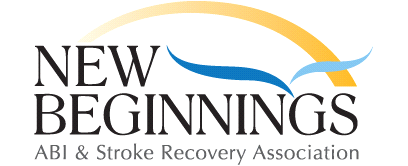 